 Benvolgut/da amic/ga,En aquests darrers dies estem experimentant desafiaments i noves situacions d’emergència que han ocasionat conseqüències sense precedents en la nostra vida quotidiana i en el nostre context socioeconòmic. Com a representant dels interessos de les pimes catalanes a Europa, us vull transmetre les  paraules del President de SMEunited, el Sr. Alban Maggiar: L’equip de SMEunited està en contacte continu amb les Institucions Europees ( Comissió i Consell) per debatre sobre mesures puguin donar resposta a les inquietuds de la població. Com a Agent Social Europeu, estem en contacte permanent amb el President del Consell Europeu, el President Charles Michel, i el Vice President Executiu de la Comissió, el Sr. Valdis Dombrovskis i el Comissionat de Treball i Drets Socials, Nicolas Schmit.La Unió Europea ja ha pres mesures, entre les quals  s’han previst:Iniciativa d’Inversió Corona Response: dotat amb 37 mil milions + mil milions destinats a les Pimes;Màxima flexibilitat per a les regles del Pacte d’Estabilitat i Creixement i l’activació de la “Clàusula de Fuita General”;Mesures d’ajuda Estatal: aprovació ràpida i flexible dels règims d’ajuda estatal dels Estats membres;Directrius de la gestió de fronteres;Guia d’orientació sobre l’aplicació de les normes vigents a la UE (per exemple Llei de competència de la UE, lliure circulació de les persones treballadores);Determinació de mesures per facilitar l’adquisició d’equipament mèdic per respondre a les demandes de la crisis.Altres mesures addicionals requerides es refereixen a promoure valors solidaris, salvaguardar la integritat del Mercat Únic, garantir una gestió de fronteres adequada i proporcionada, proporcionar liquiditat a les Artesanies i les PIME (per exemple, les autoritats públiques han de pagar les seves factures a temps), creació de fons addicionals per a plans de desocupació temporal a curt termini, mesures per salvaguardar l’estabilitat fiscal en la Unió Monetària Europea, ajornament de l'entrada en vigor de certa legislació nova (per exemple, Reglament sobre dispositius mèdics), implementació avançada d'una altra legislació (per exemple, Directiva d'insolvència), etc. A més, la Comissió i el Consell s'estan preparant per a una estratègia de recuperació i sortida perquè la nostra economia i la nostra societat tornin a funcionar quan hagi passat l’emergència.SMEunited està treballant per garantir que les Artesanies i Pimes puguin rebre el recolzament necessari per superar aquest període desafiador.Us saluda molt atentament, Alban Maggiar PresidentCordialment,Mª Helena de Felipe LethonenBarcelona, 6 d’abril de 2020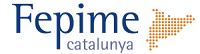 